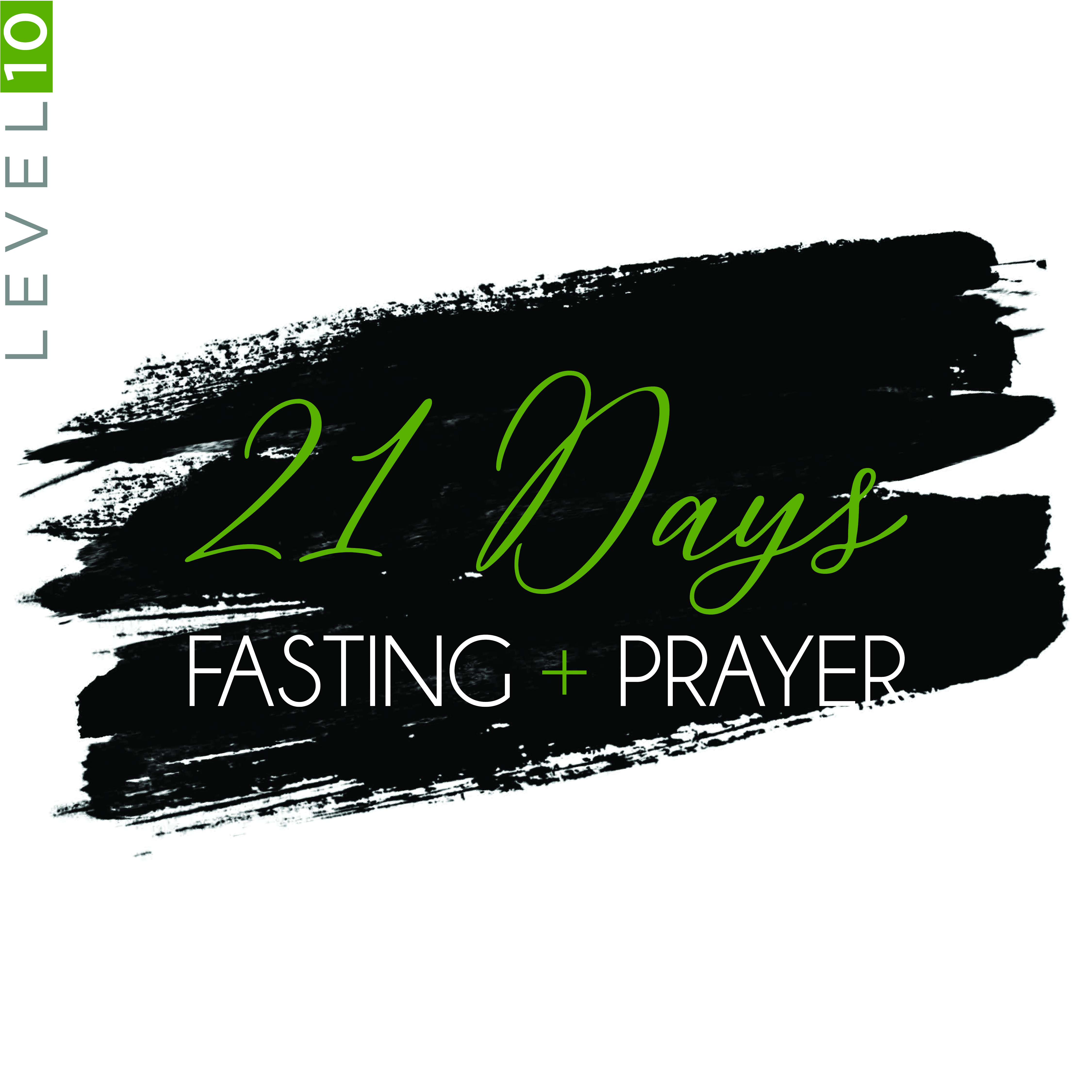 Daily Devotional& Prayer GuideINTRODUCTIONJesus compared the Kingdom of God to a treasure found buried in a field. The imagery here is of a treasure worth giving your life to. The treasure Jesus is talking about is an intimate relationship with God. Jesus tells us that we can have the same relationship with God the Father that He has. We can think of no greater treasure!Prayer is a critical part of developing that intimate relationship with God. He wants to listen to your prayers, and wants to respond to them. God is very involved in your everyday life. He gives you every breath you breathe. He is the one who provides for your every need. It only makes sense to pray to Him about the issues you are facing.There is another aspect of prayer that is powerful and cannot be overlooked. God is advancing His kingdom on the earth. He is constantly moving in your life, in your friends and loved ones’ lives, and in the world around you. God wants you to join Him in this great work. One way you can join Him is by praying or interceding. When we intercede, we are connecting with God’s activity. We then see God move in response to our prayers. Prayers are answered, our world is impacted and changed, and our faith and trust in God grows. Intercession has the ability to impact our world and our relationship with God at the same time.However you use this journal, our desire is to see you enter into a more powerful, more intimate relationship with God through prayer and intercession. It is time to believe BIG!MONDAYPrayer Focus: FamilyWe are priests of our homes. This gives us a unique position to pray for our family members in a way no one else will. God will give you insight as you pray for your family members. Follow His leading. Your prayers for your family have power anointed by your love and proximity.1 Thessalonians 3:12- May the Lord make you increase and abound in love for one another and for all.• PRAY that your love for each other will increase and that you will know each other intimately.Joshua 24:15- But as for me and my house, we will serve the Lord.• PROCLAIM that you and your household will serve the Lord.• PRAY that your children will experience God’s great love and will be drawn into a deeply intimate relationship with Him.Psalm 25:12-13- Who is the man who fears the Lord? He will instruct him in the way he should choose. His soul shall abide in well-being and his offspring shall inherit the land.• PRAY for wisdom in leading your home and ask for God’s peace to rest on your home.• PRAY that your family has a steadfastness in serving and worshiping God._______________________________________________________________________________________________________________________________________________________________________________________________________________________________________________________________________________________________________________________________________________________________________________________________________________________________________________________________________________________________________________________________________________________________________________________________________________________________________TUESDAYPrayer Focus: NeighborsThe first step in impacting your neighborhood is knowing the names of and praying for your neighbors. You may want to create a map of your closest neighbors in order to record their names. As you meet your neighbors, put specific needs by their names that you will commit to pray for. Romans 10:13-14- For “Everyone who calls on the name of the Lord will be saved.” How then can they call on him in whom they have not believed? And how are they to believe in him of whom they have never heard? And how are they to hear without someone preaching to them?• LIFT your neighbors up to the Lord by name.• PRAY that God will create opportunities for you to share His love and gospel with them.Philemon 6- and I pray that the sharing of your faith may become effective for the full knowledge of every good thing that is in us for the sake of Christ.• PRAY for the courage to share your faith with your neighbors.• ASK God to open their hearts to His love and lordship._______________________________________________________________________________________________________________________________________________________________________________________________________________________________________________________________________________________________________________________________________________________________________________________________________________________________________________________________________________________________________________________________________________________________________________________________________________________________________WEDNESDAYPrayer Focus: United StatesGod has blessed us to live in a great and prosperous nation. He has also given us a stewardship to pray for our nation. When we pray for our nation, we pray for our leaders, we pray for peace, we pray for reconciliation, and we pray for His kingdom to advance and His will to be done.Luke 10:2- And he said to them, “The harvest is plentiful but the laborers are few. Therefore, pray earnestly to the Lord of the harvest to send out laborers into his harvest.”• PRAY for a move of evangelism to sweep our nation.• CONFESS your belief that our nation is filled with people who are ready to give their hearts to Jesus.• ASK God to send messengers of His love to those who are hurting and away from Him.1 Timothy 2:1-4- First of all, then, I urge that supplications, prayers, intercessions, and thanksgivings be made for all people, for kings and all who are in high positions, that we may lead a peaceful and quiet life, godly and dignified in every way. This is good, and it is pleasing in the sight of God our Savior, who desires all people to be saved.• PRAY for our nation’s leaders.• PRAY for our state’s leaders.• PRAY for our city’s leaders.• PRAY that justice and mercy would prevail._______________________________________________________________________________________________________________________________________________________________________________________________________________________________________________________________________________________________________________________________________________________________________________________________________________________________________________________________________________________________________________________________________________________________________________________________________________________________________THURSDAYPrayer Focus: RevivalHistorically God has used revival to bring people, nations, and even continents back to Him. Let’s pray that God brings revival again. This prayer starts with us. First, pray that God revives your heart and move out from there.Psalm 51:10-12- Create in me a clean heart, O God, and renew a right spirit within me. Cast me not away from your presence and take not your Holy Spirit from me. Restore to me the joy of your salvation, and uphold me with a willing spirit.• PRAY for a renewal of the joy of your salvation.• PRAY that God would make us pure channels of love.Mark 1:15- The time us fulfilled and the kingdom of God is at hand; repent and believe in the gospel.• THANK GOD that His kingdom is advancing on the earth.• PRAY for a spirit of repentance to fall on His church.Philippians 2:9-11- Therefore God has highly exalted him and bestowed on him the name that is above every name, so that at the name of Jesus every knee should bow, in heaven and on earth and under the earth, and every tongue confess that Jesus Christ is Lord.• PRAY that the name of Jesus will be glorified in the words and actions of His people._______________________________________________________________________________________________________________________________________________________________________________________________________________________________________________________________________________________________________________________________________________________________________________________________________________________________________________________________________________________________________________________________________________________________________________________________________________________________________FRIDAYPrayer Focus: Faith and VictoryThe bible tells us that our victory is secure and that our faith is a sure sign of it (1 John 5:4). Often our greatest fight is the fight to believe in our victory and God’s promises to us. In these moments, prayer can become a time of confessing scripture and reminding ourselves of the truth of scripture.Philippians 1:19- … for I know that through prayer and the help of the Spirit of Jesus Christ this will turn out for my deliverance.• CONFESS your belief in the power of prayer.• PROCLAIM your belief in God’s activity in your situation and that this will turn out for your deliverance.Micah 7:8- Rejoice not over me, O my enemy; when I fall, I shall rise; when I sit in darkness, the Lord will be a light to me.• PROCLAIM that with the help of the Holy Spirit you will rise again from every stumble.• REFUSE to listen to any discouragement or doubt.Joshua 1:9- Have I not commanded you? Be strong and courageous. Do not be frightened, and do not be dismayed, for the Lord your God is with you wherever you go.• REMIND yourself of God’s promises to be with you always.• PROCLAIM that God is your strength and that your faith is in Him, His ability, and His faithfulness._______________________________________________________________________________________________________________________________________________________________________________________________________________________________________________________________________________________________________________________________________________________________________________________________________________________________________________________________________________________________________________________________________________________________________________________________________________________________________SATURDAYPrayer Focus: WorshipOur God is worthy of worship! When we worship Him in spirit and truth, the issues of our life are placed into proper perspective. God is greater than any obstacle we face. He is more powerful than any enemy. Nothing can separate us from His love. Psalm 19:14- Let the words of my mouth and the meditation of my heart be acceptable in your sight, O Lord, my rock and my redeemer.• ASK God to help you express your gratitude in meaningful worship.• PROCLAIM out loud words of worship and praise.• PROCLAIM that God is your foundation and redeemer.• THANK GOD for the cross and Jesus’ work of redemption.Psalm 16:9- Therefore my heart is glad and my whole being rejoices; my flesh also dwells secure.• THANK GOD for all the good things He has done for you.• Treat every blessing you think of as a gift.• Truly REJOICE and CELEBRATE what God is doing in your life.Psalm 32:11- Be glad in the Lord and rejoice.• WORSHIP God specifically for redeeming you and putting you in a right relationship with Him._______________________________________________________________________________________________________________________________________________________________________________________________________________________________________________________________________________________________________________________________________________________________________________________________________________________________________________________________________________________________________________________________________________________________________________________________________________________________________SUNDAYPrayer Focus: Redeemer ChurchRedeemer Church is our spiritual family. The people who attend this church with us are a part of our inheritance from the Lord. We have the wonderful privilege and opportunity to pray for them. Our church family is gathering today to worship together, encourage each other, and hear God speak. Let’s pray today for the people we will worship with.Ephesians 4:11-13- And he gave the apostles, the prophets, the evangelists, the shepherds and teachers, to equip the saints for the work of ministry, for building up the body of Christ, until we all attain to the unity of the faith and of the knowledge of the Son of God, to mature manhood, to the measure of the stature of the fullness of Christ. • PRAY that Redeemer Church will be equipped for the work of the ministry.• PRAY for the maturity of the congregation, that everyone is growing closer to Jesus and fulfilling their calling and purpose.• PRAY that the congregation will be filled with love for others and have a spirit of hospitality.Colossians 4:3- At the same time, pray also for us, that God may open to us a door for the word, to declare the mystery of Christ.• PRAY that God opens people’s hearts to receive the Gospel.• PRAY His kingdom will advance through Redeemer Church.• PRAY for today’s service.______________________________________________________________________________________________________________________________________________________________________________________________________________________________________________________________________________________________________________________________________________________________________________________________________________________________________________________________________________________________________________________________________________________________________________________________MONDAYPrayer Focus: FamilyWe are priests of our homes. This gives us a unique position to pray for our family members in a way no one else will. God will give you insight as you pray for your family members. Follow His leading. Your prayers for your family have power anointed by your love and proximity.1 Thessalonians 3:12- May the Lord make you increase and abound in love for one another and for all.• PRAY that your love for each other will increase and that you will know each other intimately.Joshua 24:15- But as for me and my house, we will serve the Lord.• PROCLAIM that you and your household will serve the Lord.• PRAY that your children will experience God’s great love and will be drawn into a deeply intimate relationship with Him.Psalm 25:12-13- Who is the man who fears the Lord? He will instruct him in the way he should choose. His soul shall abide in well-being and his offspring shall inherit the land.• PRAY for wisdom in leading your home and ask for God’s peace to rest on your home.• PRAY that your family has a steadfastness in serving and worshiping God._______________________________________________________________________________________________________________________________________________________________________________________________________________________________________________________________________________________________________________________________________________________________________________________________________________________________________________________________________________________________________________________________________________________________________________________________________________________________________TUESDAYPrayer Focus: NeighborsThe first step in impacting your neighborhood is knowing the names of and praying for your neighbors. You may want to create a map of your closest neighbors in order to record their names. As you meet your neighbors, put specific needs by their names that you will commit to pray for. Romans 10:13-14- For “Everyone who calls on the name of the Lord will be saved.” How then can they call on him in whom they have not believed? And how are they to believe in him of whom they have never heard? And how are they to hear without someone preaching to them?• LIFT your neighbors up to the Lord by name.• PRAY that God will create opportunities for you to share His love and gospel with them.Philemon 6- and I pray that the sharing of your faith may become effective for the full knowledge of every good thing that is in us for the sake of Christ.• PRAY for the courage to share your faith with your neighbors.• ASK God to open their hearts to His love and lordship._______________________________________________________________________________________________________________________________________________________________________________________________________________________________________________________________________________________________________________________________________________________________________________________________________________________________________________________________________________________________________________________________________________________________________________________________________________________________________WEDNESDAYPrayer Focus: United StatesGod has blessed us to live in a great and prosperous nation. He has also given us a stewardship to pray for our nation. When we pray for our nation, we pray for our leaders, we pray for peace, we pray for reconciliation, and we pray for His kingdom to advance and His will to be done.Luke 10:2- And he said to them, “The harvest is plentiful but the laborers are few. Therefore, pray earnestly to the Lord of the harvest to send out laborers into his harvest.”• PRAY for a move of evangelism to sweep our nation.• CONFESS your belief that our nation is filled with people who are ready to give their hearts to Jesus.• ASK God to send messengers of His love to those who are hurting and away from Him.1 Timothy 2:1-4- First of all, then, I urge that supplications, prayers, intercessions, and thanksgivings be made for all people, for kings and all who are in high positions, that we may lead a peaceful and quiet life, godly and dignified in every way. This is good, and it is pleasing in the sight of God our Savior, who desires all people to be saved.• PRAY for our nation’s leaders.• PRAY for our state’s leaders.• PRAY for our city’s leaders.• PRAY that justice and mercy would prevail._______________________________________________________________________________________________________________________________________________________________________________________________________________________________________________________________________________________________________________________________________________________________________________________________________________________________________________________________________________________________________________________________________________________________________________________________________________________________________THURSDAYPrayer Focus: RevivalHistorically God has used revival to bring people, nations, and even continents back to Him. Let’s pray that God brings revival again. This prayer starts with us. First, pray that God revives your heart and move out from there.Psalm 51:10-12- Create in me a clean heart, O God, and renew a right spirit within me. Cast me not away from your presence and take not your Holy Spirit from me. Restore to me the joy of your salvation, and uphold me with a willing spirit.• PRAY for a renewal of the joy of your salvation.• PRAY that God would make us pure channels of love.Mark 1:15- The time us fulfilled and the kingdom of God is at hand; repent and believe in the gospel.• THANK GOD that His kingdom is advancing on the earth.• PRAY for a spirit of repentance to fall on His church.Philippians 2:9-11- Therefore God has highly exalted him and bestowed on him the name that is above every name, so that at the name of Jesus every knee should bow, in heaven and on earth and under the earth, and every tongue confess that Jesus Christ is Lord.• PRAY that the name of Jesus will be glorified in the words and actions of His people._______________________________________________________________________________________________________________________________________________________________________________________________________________________________________________________________________________________________________________________________________________________________________________________________________________________________________________________________________________________________________________________________________________________________________________________________________________________________________FRIDAYPrayer Focus: Faith and VictoryThe bible tells us that our victory is secure and that our faith is a sure sign of it (1 John 5:4). Often our greatest fight is the fight to believe in our victory and God’s promises to us. In these moments, prayer can become a time of confessing scripture and reminding ourselves of the truth of scripture.Philippians 1:19- … for I know that through prayer and the help of the Spirit of Jesus Christ this will turn out for my deliverance.• CONFESS your belief in the power of prayer.• PROCLAIM your belief in God’s activity in your situation and that this will turn out for your deliverance.Micah 7:8- Rejoice not over me, O my enemy; when I fall, I shall rise; when I sit in darkness, the Lord will be a light to me.• PROCLAIM that with the help of the Holy Spirit you will rise again from every stumble.• REFUSE to listen to any discouragement or doubt.Joshua 1:9- Have I not commanded you? Be strong and courageous. Do not be frightened, and do not be dismayed, for the Lord your God is with you wherever you go.• REMIND yourself of God’s promises to be with you always.• PROCLAIM that God is your strength and that your faith is in Him, His ability, and His faithfulness._______________________________________________________________________________________________________________________________________________________________________________________________________________________________________________________________________________________________________________________________________________________________________________________________________________________________________________________________________________________________________________________________________________________________________________________________________________________________________SATURDAYPrayer Focus: WorshipOur God is worthy of worship! When we worship Him in spirit and truth, the issues of our life are placed into proper perspective. God is greater than any obstacle we face. He is more powerful than any enemy. Nothing can separate us from His love. Psalm 19:14- Let the words of my mouth and the meditation of my heart be acceptable in your sight, O Lord, my rock and my redeemer.• ASK God to help you express your gratitude in meaningful worship.• PROCLAIM out loud words of worship and praise.• PROCLAIM that God is your foundation and redeemer.• THANK GOD for the cross and Jesus’ work of redemption.Psalm 16:9- Therefore my heart is glad and my whole being rejoices; my flesh also dwells secure.• THANK GOD for all the good things He has done for you.• Treat every blessing you think of as a gift.• Truly REJOICE and CELEBRATE what God is doing in your life.Psalm 32:11- Be glad in the Lord and rejoice.• WORSHIP God specifically for redeeming you and putting you in a right relationship with Him._______________________________________________________________________________________________________________________________________________________________________________________________________________________________________________________________________________________________________________________________________________________________________________________________________________________________________________________________________________________________________________________________________________________________________________________________________________________________________SUNDAYPrayer Focus: Redeemer ChurchRedeemer Church is our spiritual family. The people who attend this church with us are a part of our inheritance from the Lord. We have the wonderful privilege and opportunity to pray for them. Our church family is gathering today to worship together, encourage each other, and hear God speak. Let’s pray today for the people we will worship with.Ephesians 4:11-13- And he gave the apostles, the prophets, the evangelists, the shepherds and teachers, to equip the saints for the work of ministry, for building up the body of Christ, until we all attain to the unity of the faith and of the knowledge of the Son of God, to mature manhood, to the measure of the stature of the fullness of Christ. • PRAY that Redeemer Church will be equipped for the work of the ministry.• PRAY for the maturity of the congregation, that everyone is growing closer to Jesus and fulfilling their calling and purpose.• PRAY that the congregation will be filled with love for others and have a spirit of hospitality.Colossians 4:3- At the same time, pray also for us, that God may open to us a door for the word, to declare the mystery of Christ.• PRAY that God opens people’s hearts to receive the Gospel.• PRAY His kingdom will advance through Redeemer Church.• PRAY for today’s service._______________________________________________________________________________________________________________________________________________________________________________________________________________________________________________________________________________________________________________________________________________________________________________________________________________________________________________________________________________________________________________________________________________________________________________________________________________________________________MONDAYPrayer Focus: FamilyWe are priests of our homes. This gives us a unique position to pray for our family members in a way no one else will. God will give you insight as you pray for your family members. Follow His leading. Your prayers for your family have power anointed by your love and proximity.1 Thessalonians 3:12- May the Lord make you increase and abound in love for one another and for all.• PRAY that your love for each other will increase and that you will know each other intimately.Joshua 24:15- But as for me and my house, we will serve the Lord.• PROCLAIM that you and your household will serve the Lord.• PRAY that your children will experience God’s great love and will be drawn into a deeply intimate relationship with Him.Psalm 25:12-13- Who is the man who fears the Lord? He will instruct him in the way he should choose. His soul shall abide in well-being and his offspring shall inherit the land.• PRAY for wisdom in leading your home and ask for God’s peace to rest on your home.• PRAY that your family has a steadfastness in serving and worshiping God._______________________________________________________________________________________________________________________________________________________________________________________________________________________________________________________________________________________________________________________________________________________________________________________________________________________________________________________________________________________________________________________________________________________________________________________________________________________________________TUESDAYPrayer Focus: NeighborsThe first step in impacting your neighborhood is knowing the names of and praying for your neighbors. You may want to create a map of your closest neighbors in order to record their names. As you meet your neighbors, put specific needs by their names that you will commit to pray for. Romans 10:13-14- For “Everyone who calls on the name of the Lord will be saved.” How then can they call on him in whom they have not believed? And how are they to believe in him of whom they have never heard? And how are they to hear without someone preaching to them?• LIFT your neighbors up to the Lord by name.• PRAY that God will create opportunities for you to share His love and gospel with them.Philemon 6- and I pray that the sharing of your faith may become effective for the full knowledge of every good thing that is in us for the sake of Christ.• PRAY for the courage to share your faith with your neighbors.• ASK God to open their hearts to His love and lordship._______________________________________________________________________________________________________________________________________________________________________________________________________________________________________________________________________________________________________________________________________________________________________________________________________________________________________________________________________________________________________________________________________________________________________________________________________________________________________WEDNESDAYPrayer Focus: United StatesGod has blessed us to live in a great and prosperous nation. He has also given us a stewardship to pray for our nation. When we pray for our nation, we pray for our leaders, we pray for peace, we pray for reconciliation, and we pray for His kingdom to advance and His will to be done.Luke 10:2- And he said to them, “The harvest is plentiful but the laborers are few. Therefore, pray earnestly to the Lord of the harvest to send out laborers into his harvest.”• PRAY for a move of evangelism to sweep our nation.• CONFESS your belief that our nation is filled with people who are ready to give their hearts to Jesus.• ASK God to send messengers of His love to those who are hurting and away from Him.1 Timothy 2:1-4- First of all, then, I urge that supplications, prayers, intercessions, and thanksgivings be made for all people, for kings and all who are in high positions, that we may lead a peaceful and quiet life, godly and dignified in every way. This is good, and it is pleasing in the sight of God our Savior, who desires all people to be saved.• PRAY for our nation’s leaders.• PRAY for our state’s leaders.• PRAY for our city’s leaders.• PRAY that justice and mercy would prevail._______________________________________________________________________________________________________________________________________________________________________________________________________________________________________________________________________________________________________________________________________________________________________________________________________________________________________________________________________________________________________________________________________________________________________________________________________________________________________THURSDAYPrayer Focus: RevivalHistorically God has used revival to bring people, nations, and even continents back to Him. Let’s pray that God brings revival again. This prayer starts with us. First, pray that God revives your heart and move out from there.Psalm 51:10-12- Create in me a clean heart, O God, and renew a right spirit within me. Cast me not away from your presence and take not your Holy Spirit from me. Restore to me the joy of your salvation, and uphold me with a willing spirit.• PRAY for a renewal of the joy of your salvation.• PRAY that God would make us pure channels of love.Mark 1:15- The time us fulfilled and the kingdom of God is at hand; repent and believe in the gospel.• THANK GOD that His kingdom is advancing on the earth.• PRAY for a spirit of repentance to fall on His church.Philippians 2:9-11- Therefore God has highly exalted him and bestowed on him the name that is above every name, so that at the name of Jesus every knee should bow, in heaven and on earth and under the earth, and every tongue confess that Jesus Christ is Lord.• PRAY that the name of Jesus will be glorified in the words and actions of His people._______________________________________________________________________________________________________________________________________________________________________________________________________________________________________________________________________________________________________________________________________________________________________________________________________________________________________________________________________________________________________________________________________________________________________________________________________________________________________FRIDAYPrayer Focus: Faith and VictoryThe bible tells us that our victory is secure and that our faith is a sure sign of it (1 John 5:4). Often our greatest fight is the fight to believe in our victory and God’s promises to us. In these moments, prayer can become a time of confessing scripture and reminding ourselves of the truth of scripture.Philippians 1:19- … for I know that through prayer and the help of the Spirit of Jesus Christ this will turn out for my deliverance.• CONFESS your belief in the power of prayer.• PROCLAIM your belief in God’s activity in your situation and that this will turn out for your deliverance.Micah 7:8- Rejoice not over me, O my enemy; when I fall, I shall rise; when I sit in darkness, the Lord will be a light to me.• PROCLAIM that with the help of the Holy Spirit you will rise again from every stumble.• REFUSE to listen to any discouragement or doubt.Joshua 1:9- Have I not commanded you? Be strong and courageous. Do not be frightened, and do not be dismayed, for the Lord your God is with you wherever you go.• REMIND yourself of God’s promises to be with you always.• PROCLAIM that God is your strength and that your faith is in Him, His ability, and His faithfulness._______________________________________________________________________________________________________________________________________________________________________________________________________________________________________________________________________________________________________________________________________________________________________________________________________________________________________________________________________________________________________________________________________________________________________________________________________________________________________SATURDAYPrayer Focus: WorshipOur God is worthy of worship! When we worship Him in spirit and truth, the issues of our life are placed into proper perspective. God is greater than any obstacle we face. He is more powerful than any enemy. Nothing can separate us from His love. Psalm 19:14- Let the words of my mouth and the meditation of my heart be acceptable in your sight, O Lord, my rock and my redeemer.• ASK God to help you express your gratitude in meaningful worship.• PROCLAIM out loud words of worship and praise.• PROCLAIM that God is your foundation and redeemer.• THANK GOD for the cross and Jesus’ work of redemption.Psalm 16:9- Therefore my heart is glad and my whole being rejoices; my flesh also dwells secure.• THANK GOD for all the good things He has done for you.• Treat every blessing you think of as a gift.• Truly REJOICE and CELEBRATE what God is doing in your life.Psalm 32:11- Be glad in the Lord and rejoice.• WORSHIP God specifically for redeeming you and putting you in a right relationship with Him._______________________________________________________________________________________________________________________________________________________________________________________________________________________________________________________________________________________________________________________________________________________________________________________________________________________________________________________________________________________________________________________________________________________________________________________________________________________________________SUNDAYPrayer Focus: Redeemer ChurchRedeemer Church is our spiritual family. The people who attend this church with us are a part of our inheritance from the Lord. We have the wonderful privilege and opportunity to pray for them. Our church family is gathering today to worship together, encourage each other, and hear God speak. Let’s pray today for the people we will worship with.Ephesians 4:11-13- And he gave the apostles, the prophets, the evangelists, the shepherds and teachers, to equip the saints for the work of ministry, for building up the body of Christ, until we all attain to the unity of the faith and of the knowledge of the Son of God, to mature manhood, to the measure of the stature of the fullness of Christ. • PRAY that Redeemer Church will be equipped for the work of the ministry.• PRAY for the maturity of the congregation, that everyone is growing closer to Jesus and fulfilling their calling and purpose.• PRAY that the congregation will be filled with love for others and have a spirit of hospitality.Colossians 4:3- At the same time, pray also for us, that God may open to us a door for the word, to declare the mystery of Christ.• PRAY that God opens people’s hearts to receive the Gospel.• PRAY His kingdom will advance through Redeemer Church.• PRAY for today’s service._______________________________________________________________________________________________________________________________________________________________________________________________________________________________________________________________________________________________________________________________________________________________________________________________________________________________________________________________________________________________________________________________________________________________________________________________________________________________________ADDITIONAL PRAYER RESOURCESLIFESTYLE PRAYER How do we make prayer a part of our everyday life? We can learn from three things that Jesus did... Very early in the morning, while it was still dark, Jesus got up, left the house and went off to a solitary place, where he prayed (Mark 1:35). • A CERTAIN TIME Jesus got up very early in the morning to spend time with His Heavenly Father. In order for prayer to work, we should do the same. Make a daily appointment with God and keep it. • A CERTAIN PLACE Jesus had a prayer place. Your prayer place needs to be an undistracted environment where you can pray out loud and perhaps have some worship music playing in the background. • A CERTAIN PLAN Go into your prayer time with a plan. If it changes that’s fine. When Jesus taught His disciples how to pray, He gave His disciples a prayer outline. We call it the Lord’s Prayer. This outline along with several other tools are available in this booklet. THE LORD’S PRAYER One day Jesus was praying in a certain place. When He finished, one of his disciples said to him, “Lord, teach us to pray...” (Luke 11:1). “Our Father in heaven, hallowed be your name, your kingdom come, your will be done on earth as it is in heaven. Give us today our daily bread. Forgive us our debts, as we also have forgiven our debtors. And lead us not into temptation, but deliver us from the evil one, for yours is the kingdom and the power and the glory forever” (Matthew 6:9-13). “Our Father in heaven...” 1. CONNECT WITH GOD RELATIONALLY You have not received a spirit that makes you fearful slaves. Instead, you received God’s Spirit when he adopted you as his own children. Now we call him, “Abba, Father” (Romans 8:15 NLT). God loves for us to call Him our Father. Establish your intimate relationship with Him and thank Him for the relationship you have with Him. “...Hallowed be Your Name...” 2. WORSHIP HIS NAME God’s name is a place of protection—the righteous can run there and be safe (Proverbs 18:10 MSG). What are His Names? Righteousness – He makes me clean Sancti er – He has called me and set me apart Healer – He heals all my diseases Banner of Victory – He has defeated my enemy Shepherd – He speaks to me and leads me Peace – He is my peace in every storm Provider – He supplies all of my needs. “...Your Kingdom come, Your will be done on earth as it is in heaven...” 3. PRAY HIS AGENDA FIRST He will always give you all you need from day to day if you will make the Kingdom of God your primary concern (Luke 12:31 TLB). God’s priorities: Saving the Lost Guiding those in authority – parental, spiritual, governmental, workplace His will in us “...Give us this day our daily bread...” 4. DEPEND ON HIM FOR EVERYTHING I look up to the mountains—does my help come from there? My help comes from the Lord, who made heaven and earth! (Psalm 121:1-2 NLT). Ask God for what you want and need and then trust Him for the answer. “...Forgive us our debts as we forgive our debtors...” 5. GET YOUR HEART RIGHT WITH GOD AND PEOPLE If we confess our sins, he is faithful and just and will forgive us our sins and purify us from all unrighteousness (1 John 1:9). Ask God to check your heart and motives. Receive His forgiveness for any area that He brings to mind. Forgive anyone who has offended you in any way. You can even forgive people in advance.  “...And do not lead us into temptation but deliver us from the evil one...” 6. ENGAGE IN SPIRITUAL WARFARE For our struggle is not against esh and blood, but against the rulers, against the authorities, against the powers of this dark world and against the spiritual forces of evil in the heavenly realms (Ephesians 6:12). Take your stand against the enemy and ght the good ght of faith. Every lie that the enemy has told you should be replaced with the truth of God’s Word. “...For yours is the Kingdom and the Power and the Glory forever.” 7. EXPRESS FAITH IN GOD’S ABILITY “Ah, Sovereign LORD, you have made the heavens and the earth by your great power and outstretched arm. Nothing is too hard for you” (Jeremiah 32:17). End your prayer time by reminding yourself of God’s ability. Return to praise and make your faith declarations. “Yours is the Kingdom” – all rule belongs to You “Yours is the Power” – all mightiness flows from You “Yours is the Glory” – Your victory shall be complete TABERNACLE PRAYER 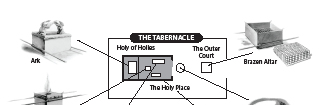 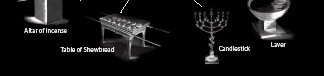 The Tabernacle was the dwelling place of God where He met His people. As they entered the Tabernacle, they passed through seven stations as a protocol to God’s presence. Today, these same steps can help us to connect with God and lead us through important elements of prayer. 1. THE OUTER COURT – THANKSGIVING AND PRAISE Enter his gates with thanksgiving and his courts with praise; give thanks to him and praise his name (Psalm 100:4). As the people of God entered the Tabernacle, they came in with thanksgiving on their lips. Thanking God for all the blessings in your life is a great way to begin. Every day, think of a fresh reason why you love and appreciate God. 2. THE BRAZEN ALTAR – THE CROSS OF JESUS Praise the LORD, my soul, and forget not all his benefits— who forgives all your sins and heals all your diseases, who redeems your life from the pit and crowns you with love and compassion, who satisfies your desires with good things so that your youth is renewed like the eagle’s (Psalm 103:2-5). In the Old Testament, everyone who had committed sin had to bring animal sacrifices. Jesus paid for all your sins once and for all. You simply need to receive the benefits of what Jesus did for you. Salvation – God forgives all my sin Healing – God heals all my diseases Redemption – God rescues me from every attack Transformation – God puts His love in me Provision – God provides everything I need 3. THE LAVER – CLEANSING AND PREPARING Therefore, I urge you, brothers, in view of God’s mercy, to offer your bodies as living sacrifices, holy and pleasing to God—this is your spiritual act of worship (Romans 12:1). The next step in the Tabernacle was a bowl of water where people could wash. Checking your hearts and motives and then surrendering your life to God is an important part of daily prayer. Here are some ways to keep your heart right with God. Repent from any known sin. Offer your body to God. Your tongue – to speak good and not evil Your eyes – to see God and the needs of others Your ears – to be sensitive to His voice Your hands – to do good to others Your feet – to walk in God’s ways Offer your mind to God (Philippians 4:8; Romans 12:2). Ask God to give you the fruit of the Spirit (Galatians 5:22-23). 4. THE CANDLESTICK – THE HOLY SPIRIT The Spirit of the LORD will rest on him— the Spirit of wisdom and of understanding, the Spirit of counsel and of might, the Spirit of the knowledge and fear of the LORD (Isaiah 11:2). The next piece of furniture in the Tabernacle was a seven- branched golden candlestick. The re represents the Holy Spirit. Every day you should invite the presence of the Holy Spirit into your life. The Spirit of the Lord The Spirit of Wisdom The Spirit of Understanding The Spirit of Counsel The Spirit of Might The Spirit of Knowledge The Fear of the Lord You should also ask God to give you spiritual gifts (1 Corinthians 12:8-10). 5. THE TABLE OF SHEWBREAD – THE WORD OF GOD Keep this Book of the Law always on your lips; meditate on it day and night, so that you may be careful to do everything written in it. Then you will be prosperous and successful (Joshua 1:8). A table with twelve loaves of bread represents the importance of reading God’s Word for daily sustenance. With this in mind, here are ways to nourish your soul: Read God’s Word. Claim His many great promises. Ask for fresh revelation of the Word. Take time to read and meditate on the Word. Get a Word for the day. 6. THE ALTAR OF INCENSE – WORSHIP The name of the LORD is a strong tower; the righteous run to it and are safe (Proverbs 18:10). A small altar of burning incense stood at the entrance to the Holy of Holies, where God’s presence dwelt. This altar represents worship. The people of God literally entered God’s presence worshipping the Names of God, including: God is My Righteousness – Jeremiah 23:6 God is My Sancti er – Leviticus 20:7-8 God is My Healer – Exodus 15:26 God is My Provider – Genesis 22:14 God is My Banner of Victory – Exodus 17:15 God is My Peace – Judges 6:24 God is My Shepherd – Psalm 23:1 God is Always There – Ezekiel 48:35 7. THE ARK OF THE COVENANT – INTERCESSION I urge, then, first of all, that requests, prayers, intercession and thanksgiving be made for everyone—for kings and all those in authority, that we may live peaceful and quiet lives in all godliness and holiness. This is good, and pleases God our Savior, who wants all men to be saved and to come to a knowledge of the truth (1 Timothy 2:1-4). The final place in the Tabernacle was the place where God’s presence dwelt. It was there that the priest interceded on behalf of the people. In the New Testament, you and I are all called priests and instructed to intercede for others. Those in authority – spiritual, civil, family, and workplace My family My church – pastor, small group, members, and vision/ mission My city, nation, and world; My needs WARFARE PRAYERS Prayer is not only communion with God; it is confrontation with the enemy. These prayers are very helpful in spiritual warfare. Put on the full armor of God so that you can take your stand against the devil’s schemes. For our struggle is not against flesh and blood, but against the rulers, against the authorities, against the powers of this dark world and against the spiritual forces of evil in the heavenly realms. Therefore put on the full armor of God, so that when the day of evil comes, you may be able to stand your ground, and after you have done everything, to stand. Stand firm then with the belt of truth buckled around your waist, with the breastplate of righteousness in place, and with your feet fitted with the readiness that comes from the Gospel of peace. In addition to all this, take up the shield of faith, with which you can extinguish all the flaming arrows of the evil one. Take the helmet of salvation and the sword of the Spirit, which is the Word of God. And pray in the Spirit on all occasions with all kinds of prayers and requests. With this in mind, be alert and always keep on praying for all the Lord’s people (Ephesians 6:11-18). THE ARMOR OF GOD (based on Ephesians 6:13-17) “Thank You, Lord, for my salvation. I receive it in a new and fresh way from You and I declare that nothing can separate me from the love of Christ and the place I have in Your kingdom. I wear Your righteousness today against all condemnation and corruption. Cover me with Your holiness and purity—defend me from all assaults against my heart. Lord, I put on the belt of truth. I choose a lifestyle of honesty and integrity. Expose the lies I have believed, and show me the truths I need today. I choose to live for the Gospel in every moment. Show me where You are working and lead me to it. Give me strength to walk daily with You. I believe that You are powerful against every lie and assault of the enemy. You have good in store for me. Nothing is coming today that can overcome me because You are with me. Holy Spirit, show me the truths of the Word of God that I will need to counter the traps of the enemy. Bring those Scriptures to mind today. Finally, Holy Spirit, I agree to walk in step with You in everything as my spirit communes with You in prayer throughout the day.” THE WEAPONS OF WARFARE (based on 2 Corinthians 10:4-5) “Father, Your Word says that no weapon formed against me shall prosper (Isaiah 54:17). Therefore I declare that no weapon formed against me prospers this day or any day to come in Jesus’ name. Your Word says that trouble will not arise a second time (Nahum 1:9). Therefore I declare that Satan cannot make trouble for me again, in this manner, as he did in the past in Jesus’ name. I declare all of these prayers accomplished and brought to pass by trusting you through faith and expectation in the name of Jesus. Lord Jesus, I confess to You all of my sins this day, yesterday and every day past. I repent and renounce them, those known and unknown, those of omission and commission, in what I have done and in what I have failed to do. I lay down at Your feet all of the sins of the flesh, the tongue, and of the heart, and all unholy thoughts and actions. Thank You, Lord, for shedding Your precious blood for me. I stand on Your Word. The enemy is driven out from before me, above me, around me, and below me; from my home, workplace, church and its ministries, children, and loved ones; from my works and labors, land, and my presence. I declare that he is not able to stand against me, and his works are taken captive and destroyed. No weapon formed against me will prosper, for the Spirit of the Lord shall raise a standard against them. I declare all of these things accomplished by Your Word. Jesus, my Lord, I give You thanksgiving, praise, glory, honor and worship for Your righteousness and holiness given to me by Your Word on my behalf.”PROTECTION PRAYER  (based on 2 Corinthians 6:14-7:1, 10:3-5; Romans 12:1,2) “Heavenly Father, I bow in worship and praise before You. I cover myself with the blood of the Lord Jesus Christ as my protection. I surrender myself completely and unreservedly in every area of my life to You. I submit myself only to the true and living God and refuse any involvement of the enemy in my life. I choose to be transformed by the renewing of my mind. I pull down every thought that exalts itself against the knowledge of Christ. I pray and thank you for a sound mind, the mind of Christ. Today and every day I ask for protection over my spouse; each of my children; our immediate family members, relatives, friends, acquaintances and myself. I also ask today for protection during all of our travels; for our provision, finances, possessions, health, safety, and welfare. I put all of these things under the covering of Your precious blood and declare that Satan cannot touch them, on this day or any day to come.” GENERAL CONFESSION PRAYER  (based on Romans 10:10; James 5:16; I John 1:7-9, 3:8) “Lord Jesus, I believe that You are the Son of God. You are the Messiah, come in the flesh to destroy the works of the devil. You died on the cross for my sins and rose again the third day from the dead. I now confess all my sins and repent. I receive your forgiveness and ask you to cleanse me from all sin. Thank You for redeeming me, cleansing me, justifying me, and sanctifying me in Your blood.” FORGIVENESS PRAYER  (based on Matthew 6:14,15; Leviticus 19:18) “Lord, I have a confession to make. I have not loved, but have resented certain people and have unforgiveness in my heart. I call upon You, Lord, to help me forgive them. I do now forgive (name them). I also forgive and accept myself in the name of Jesus Christ.” PRIDE PRAYER  (based on Proverbs 11:2, 16:18, 26:12; 1 Timothy 3:6) “Father, I come to You in the name of the Lord Jesus Christ. I know pride is an abomination to You. I renounce anything that would cause me to have pride in my heart in dealing with other people. I renounce these and turn away from them. I humble myself before You and come to You as a little child.“ Study Proverbs 6:16-19 and remember that fasting is a means by which a person humbles himself before the Lord. GENERATIONAL BONDAGE PRAYER  (based on Exodus 20:4-6, 34:7; Numbers 14:18) “In the name of the Lord Jesus Christ, I now renounce, break, and loose myself from all bondages or bonds of physical or mental illness upon me, my family or family line as the result of parents or any other ancestors. I thank You, Lord, for setting me free.” PERSONAL PRAYER TARGETSI urge, then, first of all, that requests, prayers, intercession and thanksgiving be made for everyone—for kings and all those in authority, that we may live peaceful and quiet lives in all godliness and holiness. This is good, and pleases God our Savior, who wants all men to be saved and to come to a knowledge of the truth (1 Timothy 2:1- 4).MY GOVERNMENT President  & National leaders State & City leaders MY FAMILY Spouse Children Parents Siblings Extended family & Close friendsMY CHURCHPastor Small group leader and small group membersMY LIFE Employer  & Co-workersEmployees Teachers/Professors 1. PRAY THAT THE FATHER WOULD DRAW THEM TO JESUS No one can come to me unless the Father who sent me draws him (John 6:44). 2. BIND THE SPIRIT THAT BLINDS THEIR MINDS The god of this age has blinded the minds of unbelievers, so that they cannot see the light of the gospel of the glory of Christ, who is the image of God (2 Corinthians 4:4). 3. LOOSE THE SPIRIT OF ADOPTION (SONSHIP) For you did not receive a spirit that makes you a slave again to fear, but you received the Spirit of sonship. And by him we cry, “Abba, Father” (Romans 8:15). 4. PRAY THAT OTHER BELIEVERS WILL CROSS THEIR PATHS AND ENTER INTO POSITIVE RELATIONSHIPS WITH THEM Ask the Lord of the harvest, therefore, to send out workers into his harvest field (Matthew 9:38). 5. LOOSE THE SPIRIT OF WISDOM AND REVELATION ON THEM SO THEY MAY KNOW GOD BETTER I keep asking that the God of our Lord Jesus Christ, the glorious Father, may give you the Spirit of wisdom and revelation, so that you may know him better (Ephesians 1:17). NOTES________________________________________________________________________________________________________________________________________________________________________________________________________________________________________________________________________________________________________________________________________________________________________________________________________________________________________________________________________________________________________________________________________________________________________________________________________________________________________________________________________________________________________________________________________________________________________________________________________________________________________________________________________________________________NOTES________________________________________________________________________________________________________________________________________________________________________________________________________________________________________________________________________________________________________________________________________________________________________________________________________________________________________________________________________________________________________________________________________________________________________________________________________________________________________________________________________________________________________________________________________________________________________________________________________________________________________________________________________________________________NOTES________________________________________________________________________________________________________________________________________________________________________________________________________________________________________________________________________________________________________________________________________________________________________________________________________________________________________________________________________________________________________________________________________________________________________________________________________________________________________________________________________________________________________________________________________________________________________________________________________________________________________________________________________________________________NOTES________________________________________________________________________________________________________________________________________________________________________________________________________________________________________________________________________________________________________________________________________________________________________________________________________________________________________________________________________________________________________________________________________________________________________________________________________________________________________________________________________________________________________________________________________________________________________________________________________________________________________________________________________________________________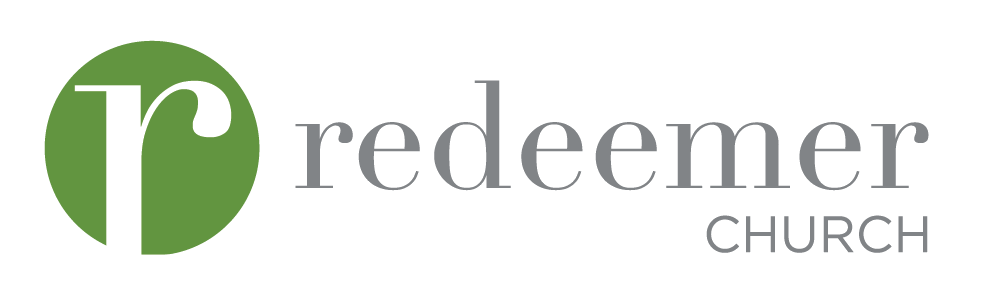 